          HOME LEARNING SCHEDULE FOR WOLF ROCK CLASS		       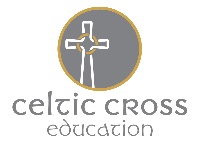 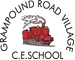 Daily activities:For fun:Open YouTube and search Art with John. Select one of his tutorials and complete the session. Take a photo and send it to me. If you would like to complete more than one tutorial, that is absolutely fine.Week: 14Week commencing: Monday 13th July 2020 – the FINAL work schedule of 2020Times Tables Rock Stars:Please complete five festival games every day. Maths: Visit https://whiterosemaths.com/homelearning/year-5/ or https://whiterosemaths.com/homelearning/year-6/ for helpful videosReading:To read every day for a minimum of 15 minutes.Please complete three Read Theory quizzes each week.Literacy:  Look at the Talk4Writing booklet on the class webpage.The pack contains ten sessions and they should not be completed all in one go. Break the sessions up and complete two activities every day.